Ontario Visiting Graduate Student Application 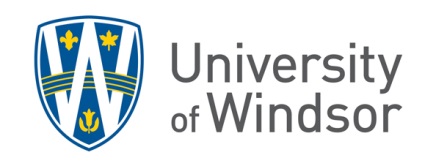 Dates of previous registration at Host University         _________________________________Student’s signature____________________________     Date    ________________________Minimum grade required for credit at home institution: ______________Approvals (in sequence of number)On signing approval, Host University Graduate Dean sends copy to Home Graduate Dean and Student.  Each Dean sends copies to departmental chair, Registrar & Accounts Office.After the student has enrolled and after the term enrolment report date the host university Accounts Office is requested to send invoice to:January 2018Name and Address in Full:Name and Address in Full:Name and Address in Full:Name and Address in Full:Social Insurance NumberSocial Insurance NumberSocial Insurance NumberSocial Insurance NumberSocial Insurance NumberSocial Insurance NumberSocial Insurance NumberI.D. Number at Home UniversityI.D. Number at Home UniversityI.D. Number at Home UniversityI.D. Number at Home UniversityI.D. Number at Home UniversityI.D. Number at Home UniversityI.D. Number at Home UniversityPrevious SurnamePrevious SurnamePrevious SurnamePrevious SurnamePrevious SurnamePrevious SurnamePrevious SurnameCitizenship or legal status in CanadaCitizenship or legal status in CanadaCitizenship or legal status in CanadaCitizenship or legal status in CanadaCitizenship or legal status in CanadaCitizenship or legal status in CanadaCitizenship or legal status in CanadaEmail AddressEmail AddressEmail AddressEmail AddressEmail AddressGenderFemale_____Male_______Other/choose not to disclose_____GenderFemale_____Male_______Other/choose not to disclose_____GenderFemale_____Male_______Other/choose not to disclose_____GenderFemale_____Male_______Other/choose not to disclose_____GenderFemale_____Male_______Other/choose not to disclose_____GenderFemale_____Male_______Other/choose not to disclose_____GenderFemale_____Male_______Other/choose not to disclose_____(         )(         )(         )(         )(         )(         )(         )(         )(         )(         )(         )(         )Area code        Telephone No.                            Date of Birth(MM/DD/YYYY)                         Area code        Telephone No.                            Date of Birth(MM/DD/YYYY)                         Area code        Telephone No.                            Date of Birth(MM/DD/YYYY)                         Area code        Telephone No.                            Date of Birth(MM/DD/YYYY)                         Area code        Telephone No.                            Date of Birth(MM/DD/YYYY)                         Area code        Telephone No.                            Date of Birth(MM/DD/YYYY)                         Area code        Telephone No.                            Date of Birth(MM/DD/YYYY)                         Area code        Telephone No.                            Date of Birth(MM/DD/YYYY)                         Area code        Telephone No.                            Date of Birth(MM/DD/YYYY)                         Area code        Telephone No.                            Date of Birth(MM/DD/YYYY)                         Area code        Telephone No.                            Date of Birth(MM/DD/YYYY)                         Area code        Telephone No.                            Date of Birth(MM/DD/YYYY)                         Home UniversityHome UniversityHome UniversityHome Dept.Home Dept.Home Dept.Home Dept.Degree ProgramDegree ProgramDegree ProgramDegree ProgramDegree Program
I hereby request permission to take the following course(s) required for my degree at Host University _____________________________ Host Dept._______________________ for the period from _____________ to _____________ of the year_____________.                                                              
I hereby request permission to take the following course(s) required for my degree at Host University _____________________________ Host Dept._______________________ for the period from _____________ to _____________ of the year_____________.                                                              
I hereby request permission to take the following course(s) required for my degree at Host University _____________________________ Host Dept._______________________ for the period from _____________ to _____________ of the year_____________.                                                              
I hereby request permission to take the following course(s) required for my degree at Host University _____________________________ Host Dept._______________________ for the period from _____________ to _____________ of the year_____________.                                                              
I hereby request permission to take the following course(s) required for my degree at Host University _____________________________ Host Dept._______________________ for the period from _____________ to _____________ of the year_____________.                                                              
I hereby request permission to take the following course(s) required for my degree at Host University _____________________________ Host Dept._______________________ for the period from _____________ to _____________ of the year_____________.                                                              
I hereby request permission to take the following course(s) required for my degree at Host University _____________________________ Host Dept._______________________ for the period from _____________ to _____________ of the year_____________.                                                              
I hereby request permission to take the following course(s) required for my degree at Host University _____________________________ Host Dept._______________________ for the period from _____________ to _____________ of the year_____________.                                                              
I hereby request permission to take the following course(s) required for my degree at Host University _____________________________ Host Dept._______________________ for the period from _____________ to _____________ of the year_____________.                                                              
I hereby request permission to take the following course(s) required for my degree at Host University _____________________________ Host Dept._______________________ for the period from _____________ to _____________ of the year_____________.                                                              
I hereby request permission to take the following course(s) required for my degree at Host University _____________________________ Host Dept._______________________ for the period from _____________ to _____________ of the year_____________.                                                              
I hereby request permission to take the following course(s) required for my degree at Host University _____________________________ Host Dept._______________________ for the period from _____________ to _____________ of the year_____________.                                                              Course Code NumberCourse section        TitleTitleTitleTitleWeightWeightWeightTerm(s)Term(s)Term(s)HalfHalfFullFallWinterSpringIs there a similar course available at your Home University?Yes _______       No  _______Is there a similar course available at your Home University?Yes _______       No  _______Is there a similar course available at your Home University?Yes _______       No  _______Is there a similar course available at your Home University?Yes _______       No  _______Is there a similar course available at your Home University?Yes _______       No  _______Is there a similar course available at your Home University?Yes _______       No  _______If yes, indicate Home University Course # and Course name:  ___________________________If yes, indicate Home University Course # and Course name:  ___________________________If yes, indicate Home University Course # and Course name:  ___________________________If yes, indicate Home University Course # and Course name:  ___________________________If yes, indicate Home University Course # and Course name:  ___________________________If yes, indicate Home University Course # and Course name:  ___________________________1.Date:Department Chair2.Date:Graduate Dean3.Date:Department Chair4.Date:Graduate Dean